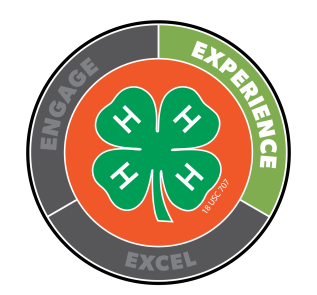 White County 4-H Member ExperienceLevel Recognition ApplicationName    _________________________________________________________________________     4-H Club(s)  ______________________________________________________________________Verification StatementsDate	Member Signature  	I personally have prepared this application and certify that it accurately reflects my work.Date	Parent/Guardian Signature   	I personally reviewed this application and certify that it accurately reflects the member’s work.Date	4-H Club Leader Signature  	I personally reviewed this application and certify that it accurately reflects the member’s work.Requirements for each level* ”beyond county” activities include unit, multi-county, state, national or international exMY SCORE	AWARD LEVELREQUIREMENTSLIMITATIONSBRONZE CLOVER AWARDComplete 1 experience in each of the four dimensions.Members may not count the same experiences two years in a row.SILVER CLOVER AWARDComplete 2 experiences in each of the four dimensions; at least 2 of those experiences must be at the County level or beyond.Members may not count the same experiences two years in a row.GOLD CLOVER AWARDComplete 4 experiences in each of the four dimensions; at least 2 of those experiences must be BEYOND the County level.Members may not count the same experiences two years in a row.DIAMOND CLOVER AWARDComplete 6 or more experiences in ONE dimension; at least 4 of those experiences must be BEYOND the County level.Each activity/event can only be used once within a level or in a single dimension. You cannot use Participation activities to achieve Diamond Level.EMERALD CLOVER AWARDComplete 8 or more experiences in ONE dimension; at least 4 of those experiences must be BEYOND the County level PLUS at least 2 must be at the State or National level.Each activity/event can only be used once within a level or in a single dimension. You cannot use Participation activities to achieve Diamond Level.DIMENSIONCOLUMN A# of club/ individual experiencesCOLUMN B# of county experiencesCOLUMN C# of unit/regional experiencesCOLUMN D# of state/ national experiencesTOTAL PER ROWPARTICIPATIONCOMMUNITY SERVICELEADERSHIPPROJECT LEARNINGTOTAL PER COLUMN